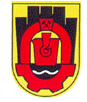 С Ъ О Б Щ Е Н И ЕЗа прекратяване на обществена поръчка по реда на чл. 20 ал. 3 т. 1 от ЗОП 	На основание чл. 193 от ЗОП е публикувана в РОП АОП обява № 25 от 13.08.2018 г., с ID 9079597, с предмет „Рязане и кастрене на суха и опасна дървесна растителност на територията на община Перник и предотвратяване на аварийни ситуации“. В първоначално указаният срок, за получаване на оферти, 20.08.2018 г., в Деловодството на Община Перник е постъпила една оферта. 	На основание чл. 188 ал. 2 от ЗОП, срока за получаване на оферти е удължен до 27.08.2018 г., но не са постъпили други оферти.	След направен преглед на офертата от определена комисия се констатира, че същата не отговаря на изискванията на документацията. Също така предвид постъпилата само една оферта, не е възможно да се направи сравнителен анализ на предлаганите ценови параметри. Предвид гореизложеното, обявената поръчка с предмет „Рязане и кастрене на суха и опасна дървесна растителност на територията на община Перник и предотвратяване на аварийни ситуации“, се прекратява на основание чл. 110 ал. 1 т. 2 и ал. 2, т. 1 от ЗОП. 